Муниципальное образование город ТоржокТоржокская городская ДумаП О С Т А Н О В Л Е Н И Е25.08.2015                                                                                                                           № 70О внесении изменений в Регламент 
Торжокской городской Думы 
Руководствуясь подпунктом 15 пункта 3 статьи 32 Устава муниципального образования город Торжок, принятого решением городского Собрания
депутатов от 14.09.2005 № 209-1 (в редакции решений Торжокской
городской Думы от 19.11.2009 № 242, от 04.10.2012 № 126,
от 25.02.2015 № 291 и от 23.06.2015 № 315), Торжокская городская Дума
п о с т а н о в и л а:Внести в Регламент Торжокской городской Думы, принятый решением городского Собрания депутатов от 29.11.2005 № 236 (в редакции постановлений Торжокской городской Думы от 27.01.2010 № 34, от 28.04.2011 № 21 и от 27.11.2012
№ 37) следующие изменения:в статье 4:подпункт 4.23 пункта 4 изложить в следующей редакции:«4.23. издает распоряжения по вопросам организации деятельности Думы; подписывает решения и постановления Думы;»;подпункт 4.28 пункта 4 изложить в новой редакции:«4.28. в случае временного отсутствия Главы города в связи с временной нетрудоспособностью, нахождением в отпуске, командировке и иным причинам, а также в случае досрочного прекращения полномочий Главы города представляет муниципальное образование в отношениях с органами местного самоуправления других муниципальных образований, органами государственной власти, гражданами и организациями, без доверенности действует от имени муниципального образования;»; подпункт 4.28.1 пункта 4 исключить;подпункт 2.7 пункта 2 статьи 5 изложить в следующей редакции:«2.7. по решению Думы проводит ее заседания в случае невозможности исполнения Председателем своих обязанностей, подписывает правовые и иные акты и документы Думы;»;1.3. пункт 1 статьи 30 дополнить подпунктом 1.10 следующего содержания:«1.10. об избрании Главы города.»;1.4. пункт 1 статьи 39 изложить в новой редакции:«1. Тайное голосование проводится с целью избрания Главы города, Председателя Думы, заместителя Председателя Думы, при назначении на должность председателя контрольно-ревизионной комиссии муниципального образования город Торжок, а также по вопросам досрочного прекращения полномочий Председателя Думы, заместителя Председателя Думы в связи с выражением недоверия, удаления Главы города в отставку в соответствии с Федеральным законом от 06.10.2003 № 131-ФЗ «Об общих принципах организации местного самоуправления в Российской Федерации».По иным вопросам тайное голосование может проводиться по требованию одной трети присутствующих на заседании депутатов Думы.».2. Настоящее Постановление вступает в силу со дня его подписания, подлежит официальному опубликованию и размещению в свободном доступе на официальном сайте Торжокской городской Думы в информационно-телекоммуникационной сети Интернет.Председатель  Думы                                                                                        Б.Н. Добродумов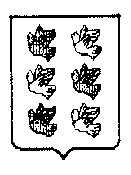 